РЕШЕНИЕРассмотрев проект решения о внесении изменения в Решение Городской Думы Петропавловск-Камчатского городского округа от 28.04.2014 № 211-нд                           «О публичных слушаниях в Петропавловск-Камчатском городском округе», внесенный Главой администрации Петропавловск-Камчатского городского округа Зайцевым Д.В., в соответствии со статьей 28 Федерального закона от 06.10.2003                № 131-ФЗ «Об общих принципах организации местного самоуправления                            в Российской Федерации», статьей 22 Устава Петропавловск-Камчатского городского округа, Городская Дума Петропавловск-Камчатского городского округаРЕШИЛА:1. Принять Решение о внесении изменения в Решение Городской Думы Петропавловск-Камчатского городского округа от 28.04.2014 № 211-нд                            «О публичных слушаниях в Петропавловск-Камчатском городском округе».2. Направить принятое Решение Главе Петропавловск-Камчатского городского округа для подписания и обнародования.РЕШЕНИЕот 15.10.2015 № 357-ндО внесении изменения в Решение Городской Думы Петропавловск-Камчатского городского округа от 28.04.2014 № 211-нд «О публичных слушаниях в Петропавловск-Камчатском городском округе»Принято Городской Думой Петропавловск-Камчатского городского округа(решение от 15.10.2015 № 833-р)1. Статью 8.1. изложить в следующей редакции:«Статья 8.1. Особенности проведения публичных слушаний по проекту бюджета городского округа1. Публичные слушания по проекту бюджета городского округа на очередной финансовый год и плановый период назначаются постановлением Главы городского округа и проводятся в сроки, установленные Решением Городской Думы  Петропавловск-Камчатского городского округа от 27.12.2013 № 173-нд 
«О бюджетном устройстве и бюджетном процессе в Петропавловск-Камчатском городском округе».2. По результатам проведения публичных слушаний проект бюджета городского округа дорабатывается финансовым органом – Департаментом финансов администрации Петропавловск-Камчатского городского округа и в сроки, установленные Решением Городской Думы Петропавловск-Камчатского городского округа от 27.12.2013 № 173-нд «О бюджетном устройстве и бюджетном процессе                в Петропавловск-Камчатском городском округе», представляется Главе администрации городского округа для внесения в Городскую Думу.Для включения в повестку ближайшей сессии Городской Думы к доработанному проекту бюджета городского округа представляются материалы, установленные частью 2 статьи 8 настоящего Решения.».2. Настоящее Решение вступает в силу после дня его официального опубликования. 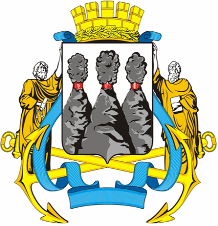 ГОРОДСКАЯ ДУМАПЕТРОПАВЛОВСК-КАМЧАТСКОГО ГОРОДСКОГО ОКРУГАот 15.10.2015 № 833-р37-я (внеочередная) сессияг.Петропавловск-КамчатскийО принятии решения о внесении изменения в Решение Городской  Думы Петропавловск-Камчатского городского округа от 28.04.2014                 № 211-нд «О публичных слушаниях в Петропавловск-Камчатском городском округе»Глава Петропавловск-Камчатского городского округа, исполняющий полномочия председателя Городской Думы К.Г. СлыщенкоГОРОДСКАЯ ДУМАПЕТРОПАВЛОВСК-КАМЧАТСКОГО ГОРОДСКОГО ОКРУГАГлаваПетропавловск-Камчатскогогородского округаК.Г. Слыщенко